Будет уютно и красиво! 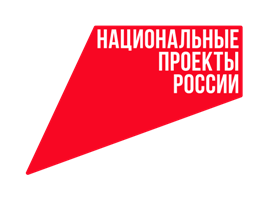 Подрядная организация приступила к асфальтированию внутридворового проезда по ул. Катукова, 5.- Первые 54 тонны асфальта уже завезены на объект. Всего необходимо уложить около 300 тонн асфальта, - поясняет начальник жилищно-технического отдела управления ЖКХ Администрации города Мценска Сергей Дмитриев. - Работы на данном объекте осуществляются благодаря реализации нацпроекта «Жилье и городская среда». Планируется, что в течение 2-х дней основной проезд во двор будет заасфальтирован. Кроме того, завтра подрядная организация приступит к асфальтированию тротуара на ул. Катукова, 5 и Московская, 13.- Здорово, что проект «Формирование комфортной городской среды» позволяет дворам быть удобными и комфортными для горожан, - говорит жительница дома  Ольга Ивановна. – Пусть работы начаты и с опозданием, но мы надеемся, что совсем скоро здесь будет уютно и красиво!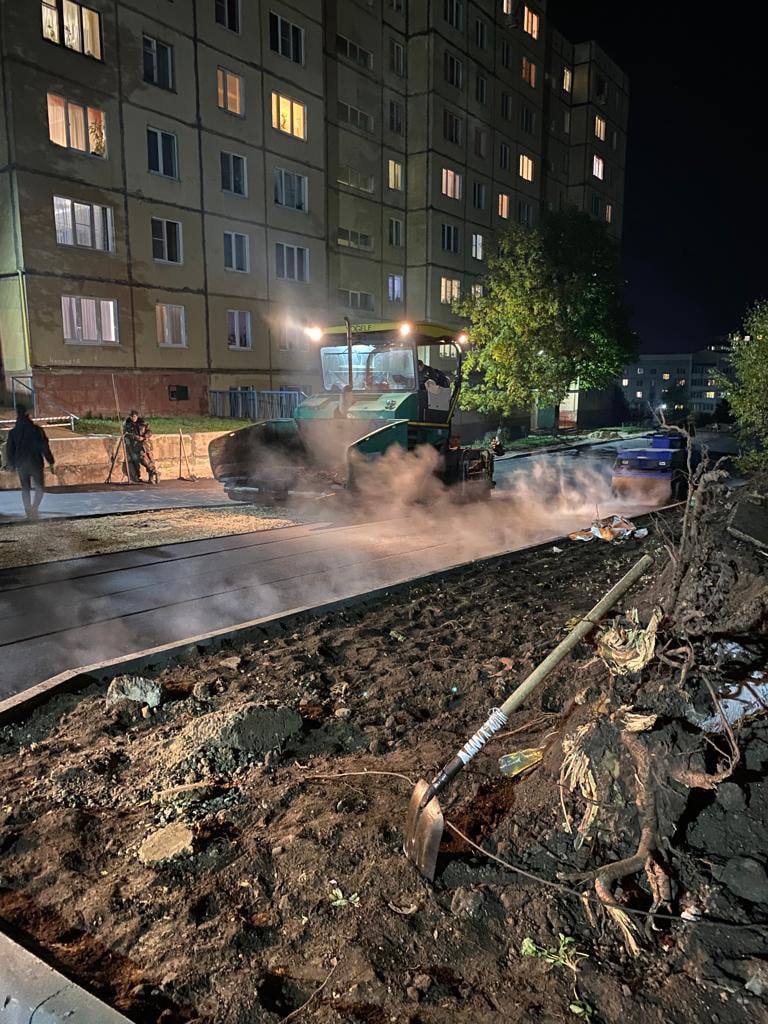 